МИНИСТЕРСТВО ОБРАЗОВАНИЯ И наукиСамарской области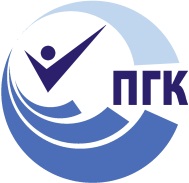 государственное Бюджетное профессиональное  
образовательное учреждение самарской области«ПОВОЛЖСКИЙ ГОСУДАРСТВЕННЫЙ КОЛЛЕДЖ»Надежкина Н.А..МЕТОДИЧЕСКИЕ РЕКОМЕНДАЦИИ 
ДЛЯ СТУДЕНТОВПО ВЫПОЛНЕНИЮ САМОСТОЯТЕЛЬНОЙ 
ВНЕАУДИТОРНОЙ РАБОТЫОГСЭ.03 ИНОСТРАННЫЙ ЯЗЫК (НЕМЕЦКИЙ)«общий гуманитарный и социально-экономический цикл»
программы подготовки специалистов среднего звена
по специальности 40.02.01 Право и организация социального обеспеченияДЛЯ СТУДЕНТОВ 2 КУРСА ОЧНОЙ ФОРМЫ ОБУЧЕНИЯСамара, 2019СОДЕРЖАНИЕВВЕДЕНИЕ	3ПЕРЕЧЕНЬ САМОСТОЯТЕЛЬНОЙ ВНЕАУДИТОРНОЙ РАБОТЫ5………………………………………………5СОДЕРЖАНИЕ САМОСТОЯТЕЛЬНОЙ РАБОТЫ………………………………………………………………..…7СПИСОК РЕКОМЕНДУЕМОЙ ЛИТЕРАТУРЫ	14ПРИЛОЖЕНИЕ 1	15Примерный текст по теме: «Mein Freund»	15ПРИЛОЖЕНИЕ 2 ………………………………………………………………………………………………………16Примерный текст по теме "Мой колледж"……………………………………………………………………………16ПРИЛОЖЕНИЕ 3……………………………………………………………………………………………………….17Учебный проект…………………………………………………………………………………………………………17ПРИЛОЖЕНИЕ 4…………………………………………………………………………………………………….....18Список наиболее употребительных неправильных глаголов………………………………………………………...18ПРИЛОЖЕНИЕ 5……………………………………………………………………………………………………….20Требования к выполнению мультимедийных презентаций…………………………………………………..…….. 20ВВЕДЕНИЕУважаемый студент!Параллельно с посещением учебных занятий, изучением теоретического блока каждой темы, выполнением лабораторных работ и практических занятий Вам  потребуется дома самостоятельно выполнить задания, приведенные в данных методических рекомендациях, их оформить и сдать преподавателю. Необходимо понимать, что выполнение всех работ обязательно!Данные методические рекомендации по самостоятельной внеаудиторной работе подготовлены специально для Вас. Используя методические рекомендации, Вы сможете самостоятельно выполнить все домашние задания и подготовиться к текущему и итоговому контролю по дисциплине.В ходе самостоятельной внеаудиторной работы Вам необходимо будет работать с различными источниками,  составлять пересказы текстов, работать над чтением, произношением, выполнять лексические и грамматические упражнения, готовить сообщения,  доклады.Обращаем Ваше внимание на то, что выполнение самостоятельных работ является обязательным условием при изучении иностранного языка и в достижении образовательных результатов. Выполненные работы оцениваются преподавателем и выносятся в журнал.В результате освоения дисциплины Вы должны уметь:В результате освоения дисциплины Вы должны знать:В результате освоения дисциплины у Вас должны формироваться общие компетенции (ОК):ПЕРЕЧЕНЬ САМОСТОЯТЕЛЬНОЙ ВНЕАУДИТОРНОЙ РАБОТЫСТУДЕНТОВ 2 КУРСАСОДЕРЖАНИЕ САМОСТОЯТЕЛЬНОЙ РАБОТЫ	Раздел 1.	Тема 1.1. Описание людей: друзей, родных и близких и т. д. (внешность, характер, личностные качества)	Задание для самостоятельного выполнения:Составить сообщение «Мой лучший друг».Цель: совершенствование и развитие навыков письменной и устной речи на немецком языке.Для выполнения задания необходимо:При подготовке сообщения помните, что необходимо рассказать о друге конкретную информацию: описать его внешность, черты характера, чем занимается. Это одна из самых необходимых бытовых тем для тех, кто хочет общаться на немецком языке. При подготовке сообщения используйте  слова и выражения по теме в УМК и пример сообщения в Приложении 1.Переходите к составлению монологического высказывания на немецком языке. Объем высказывания должен составлять не менее 15 предложений.Не забывайте о порядке слов в немецком предложении (подлежащее+сказуемое+дополнение+обстоятельство места+обстоятельство времени). Ваше высказывание должно иметь вступление (предложение, вводящее в курс дела Вашего собеседника. Например, Ich möchte über meinen Freund erzählen. Ich habe viele Freunde. Aber mein bester Freund ist…); основную часть и заключение (завершающее Ваш рассказ. Например, Ich kann mit ihm über alles sprechen und bin sehr froh darüber, einen solch tollen Freund zu haben.)Каждое предложение начинайте с новой строчки, нумеруйте. Это позволит Вам выучить сообщение гораздо быстрее.Норма времени на выполнение самостоятельной работы –1 часТребования к  оформлению самостоятельной работы:Сообщение должно быть выучено наизусть и  рассказано Вами преподавателю на следующем занятии.	Раздел 1.	Тема 1.2. Повседневная жизнь, условия жизни, учебный день, выходной день, досуг, хоббиЗадание для самостоятельного выполнения:Составить сообщение «Мой колледж».Цель: совершенствование и развитие навыков письменной и устной речи на немецком языке.Для выполнения задания необходимо:При подготовке сообщения помните, что необходимо рассказать о колледже конкретную информацию: историю возникновения, существующие отделения и специальности, здание и кабинеты и т.д. При подготовке сообщения используйте  слова и выражения по теме в УМК  и пример сообщения в Приложении 2.Переходите к составлению монологического высказывания на немецком языке. Объем высказывания должен составлять не менее 15 предложений.Не забывайте о порядке слов в немецком предложении (подлежащее+сказуемое+дополнение+обстоятельство места+обстоятельство времени). Ваше высказывание должно иметь вступление (предложение, вводящее в курс дела Вашего собеседника. Например, Ich möchte über mein College erzählen.); основную часть и заключение (завершающее Ваш рассказ).Каждое предложение начинайте с новой строчки, нумеруйте. Это позволит Вам выучить сообщение гораздо быстрее.Норма времени на выполнение самостоятельной работы –1 часТребования к  оформлению самостоятельной работы:Сообщение должно быть выучено наизусть и  рассказано Вами преподавателю на следующем занятии.Раздел 2. Тема 2.1 Здоровье, спорт, правила здорового образа жизниЗадание для самостоятельного выполнения:Подготовка проекта «Мой любимый спортсмен».Цель: совершенствовать речемыслительные навыки, умение применять полученные знания на практике; научиться осуществлять поиск и отбор информации.Для выполнения задания необходимо:1. Выбрать/вспомнить/найти/спросить у Вашего окружения историю знаменитого спортсмена/-ки.2. Найти биографию, составить ее краткий пересказ на немецком языке.3. Найти, распечатать фотографии спортсмена в разных ситуациях (победа, разочарование, в бытовой ситуации, на улице, на отдыхе и .т.п.).4. Ознакомиться с Приложением 3.5. Выполнить макет газеты/плаката на листе формата А3-А2.Норма времени на выполнение самостоятельной работы –1 часТребования к  оформлению самостоятельной работы:Газета/плакат должны быть выполнены на листе формата не менее А3 и предъявить на проверку преподавателю на следующем уроке.	Раздел 2.	Тема 2.2. Образование в России и за рубежом. Среднее профессиональное образование.Задание для самостоятельного выполнения:Пересказать текст «Московский Юридический институт».Цель: совершенствование и развитие навыков устной речи на немецком языке.Для выполнения задания необходимо:Прочитать еще раз текст «Московский Юридический институт» в учебнике (с.58-59), переведенный на занятии.Составить план пересказа текста, выделив основную информацию (Можно использовать ответы на вопросы по тексту упр.2).Написать текст для пересказа (не менее 15 предложений) в тетрадь.Выучить составленный текст наизусть.Норма времени на выполнение самостоятельной работы –1 часТребования к  оформлению самостоятельной работы:Сообщение должно быть выучено наизусть и  рассказано Вами преподавателю на следующем занятии.Раздел 2.Тема 2.2. Образование в России и за рубежом. Среднее профессиональное образование.Задание для самостоятельного выполнения:Читать и переводить текст «Институт имени Гумбольдта».Цель: совершенствование и развитие навыков устной речи на немецком языке.Для выполнения задания необходимо:Прочитать текст «Институт имени Гумбольдта» (учебник с.68-69) 2-3 раза, пытаясь понять общее содержание текста.Прочитать текст вслух, обращая при этом внимание на произношение и правила чтения.Выписать в тетрадь все незнакомые слова с переводом, используя словарь.Перевести текст на русский язык, используя составленный глоссарий к тексту в тетради.Норма времени на выполнение самостоятельной работы –1 часТребования к  оформлению самостоятельной работы:Текст должен быть отчитан и переведен Вами на русский язык к следующему занятию. При ответе Вы можете использовать составленный глоссарий в тетради.  Раздел 2.Тема 2.2. Образование в России и за рубежом. Среднее профессиональное образование.Задание для самостоятельного выполнения:Выполнить грамматические упражнения по теме «Предлоги».Цель: совершенствование и развитие навыков письменной речи на немецком языке.Для выполнения задания необходимо:Повторить грамматический материал по теме «Предлоги» (см.конспект в тетради, учебник с.46-54), лексику предыдущих уроков.Внимательно прочитать задания к каждому упражнению.Выполнить письменно упражнения из учебника, используя при необходимости словарь (немецко-русский и/или русско-немецкий).Норма времени на выполнение самостоятельной работы: 1 часТребования к  оформлению самостоятельной работы:Упражнения должны быть выполнены в тетради и предъявлены преподавателю на следующем занятии.	Раздел 2.	Тема 2.3. Город,  деревня, инфраструктура (Города России и стран изучаемого языка)Задание для самостоятельного выполнения:Выучить 3 формы неправильных глаголов.Цель:   активизировать знания, полученные на уроке; научиться применять теоретические знания на практике (отработанный лексический материал); закрепить лексику по теме.Для выполнения задания необходимо:Выписать 3 формы неправильных глаголов (список наиболее употребительных глаголов см. в Приложении 4) в тетрадь.Выучить 3 формы неправильных глаголов с переводом на русский язык.Норма времени на выполнение самостоятельной работы: 1 часТребования к  оформлению самостоятельной работы:Глаголы ответить устно преподавателю на следующем занятии.Раздел 2.Тема 2.3. Город,  деревня, инфраструктура (Города России и стран изучаемого языка)Задание для самостоятельного выполнения:Составить диалог по теме «Достопримечательности Берлина».Цель: совершенствование навыков диалогической речи, развитие умений применять полученные навыки на практике, научить основам общения на иностранном языке.Для выполнения задания необходимо:Повторить лексику по теме, используя материал занятия, записанный в тетради.Составить краткий план разговора. Помните, что начинать разговор нужно с приветствия собеседника, заканчивать – адекватно ситуации (например, сослаться на то, что Вы торопитесь (Entschuldigung, Verzeihung) или пригласить собеседника пообедать/выпить чай, кофе/ перекусить и т.п. (Villeicht gehen wir ins Café, um dort eine Tasse Tee oder Kaffee zu trinken.)В ходе Вашего разговора Вы должны рассказать об основных достопримечательностях Берлина.Выучите диалог наизусть.На занятии, прежде чем отвечать на оценку, прорепетируйте диалог с Вашим партнером не менее двух раз, чтобы диалог «звучал» естественно, эмоционально, без ошибок.Норма времени на выполнение самостоятельной работы: 1 часТребования к  оформлению самостоятельной работыПрезентовать диалог наизусть преподавателю на следующем занятии.Раздел 2.Тема 2.4. Страноведение (Страны изучаемого языка)Задание для самостоятельного выполнения:Выполнить грамматические упражнения по теме «Склонение имени прилагательного».Цель: совершенствование и развитие навыков письменной речи на немецком языкеДля выполнения задания необходимо:Повторить грамматический материал по теме «Склонение имени прилагательного» (см.конспект в тетради, учебник с.135-136), лексику предыдущих уроков.Внимательно прочитать задания к каждому упражнению.Выполнить письменно упражнения из учебника, используя при необходимости словарь (немецко-русский и/или русско-немецкий).Норма времени на выполнение самостоятельной работы: 1 часТребования к  оформлению самостоятельной работы:Упражнения должны быть выполнены в тетради и предъявлены преподавателю на следующем занятии.Раздел 2.Тема 2.5. Природа и человекЗадание для самостоятельного выполнения:Подготовить презентацию о последствиях аварии на Чернобыльской АЭС.Цель: совершенствование и развитие навыков устной и письменной речи на немецком языке и использование информационно-коммуникационных технологий.Для выполнения задания необходимо:Найти информацию о последствиях аварии на Чернобыльской АЭС.Составить рассказ на немецком языке, опираясь на изученную лексику на занятии.Составить презентацию в программе PowerPoint, согласно Приложению 5.Прорепетировать свое выступление, настроив время выдержки каждого слайда.Норма времени на выполнение самостоятельной работы: 1 часТребования к  оформлению самостоятельной работыПрезентация должна быть предъявлена преподавателю на флешке, выступление необходимо презентовать устно наизусть. .СПИСОК РЕКОМЕНДУЕМОЙ ЛИТЕРАТУРЫ1. Басова Н.В. Немецкий язык для колледжей / Н.В Басова, Т.Г. Коноплёва. - Ростов н /Д.: Феникс, 2014.-414 с.2. Завьялова В.М. Практический курс немецкого языка / В.М.Завьялова, Л.В. Ильина. - М.: ЧеРо, 2014.-348 с.3.Кравченко А.П. Немецкий язык для колледжей. Ростов н/Д: Феникс, 2014.-464 с.4. Кравченко А.П. Немецкий язык для юристов, Ростов н /Д, 2012.- 316с.5.Надежкина Н.А. УМК по немецкому языку. Самара, 20126.Сущинский И.И. Практический курс современного немецкого языка для юридических и гуманитарных вузов, М., 2014.- 345с.ПРИЛОЖЕНИЕ 1Примерный текст по теме «Mein Freund»Ich habe viele Freunde. Aber mein bester Freund ist Kolja. Er ist siebzehn Jahre alt. Zuerst beschreibe ich sein Aussehen: Er ist etwa 1,80 m (произносится: ein Meter achtzig), gut gebaut und hat angenehme Gesichtszüge. Er hat eine hohe Stirn, hellbraune Haare, tief liegende braune Augen, schmale Augenbrauen, einen breiten Mund und eine ziemlich große Nase.Was trägt mein Freund? Er zieht gerne sportliche Kleidung an. Eine blaue Jeans, ein buntes Hemd, eine Jacke und sportliche Schuhe stehen ihm gut. Kolja ist ein Fan der russischen Fußballmannschaft „Lokomotive-Moskau", deshalb trägt er gerne die Fankleidung dieser Mannschaft, z.B. ein Fußballhemd oder einen rotgrünen Schal (Rot und Grün sind die Farben dieser Mannschaft). Zu formalen Anlässen, wenn er z.B. zu einer Prüfung geht, trägt er einen dunklen Anzug, ein weißes Hemd, eine Krawatte und schwarze Schuhe. Dann sieht er erwachsen und elegant aus. Als ich vor drei Jahren in Koljas Klasse kam, lernten wir einander kennen. Seit dem ersten Tag sind wir Freunde. Ich kenne Koljas Familie gut. Sein Vater ist Geschichtslehrer in unserer Schule und seine Mutter ist Künstlerin. Koljas Eltern sind herzlich und sehr gebildet. Kolja hat auch zwei Großmütter und viele Verwandte, die ich leider nicht kenne. Genauso wie ich, besucht mein Freund jetzt die Schule Nr. 123 mit erweitertem Englisch- und Deutschunterricht. Er will Deutschlehrer werden. Kolja ist eine sehr interessante Person. Er interessiert sich sehr für moderne Musik und spielt sogar selbst in seiner Freizeit Schlagzeug. Ihm gefällt Rockmusik gut. Seine Lieblingsgruppe ist „Queen". Darüber hinaus spielt er auch gerne Fußball.Ich verbringe gerne Zeit mit Kolja. Ich kann mit ihm über alles sprechen und bin sehr froh darüber, einen solch tollen Freund zu haben.ПРИЛОЖЕНИЕ 2Примерный текст по теме «Mein College» In diesem Jahr machte ich mein Abitur und ging auf industriehumanitares College. Mein College wurde 1946 als Fachschule fur Elektromechanik gegründet. Zurzeit ist es eine der gröten Fachschulen  im Süden Russlands. Hier studieren etwa 1000 Studenten und sind etwa 100 Fachschullehrer tätig. 22 % (Prozent) von ihnen sind Wissenschaftler, Wir haben einen hoch qualifizierten und erfahrenen Lehrkorper.Jährlich können an unserem College 200 Absolventen der 9. Klasse und Abiturienten immatrikuliert werden. Nach dem 9. Schuljahr muss man am College 4 Jahre studieren. Die Abiturienten studieren drei Jahre, weil sie sofort im 3. Semester immatrikuliert werden.Unser College bietet alle Voraussetzungen optimaler Ausbildung. Zu den Aufgaben des College gehört es, neben der berufsspezifischen Bildung auch die allgemeine Bildung der Studenten zu fordern. Am College werden sowohl allgemeinbildende, als auch berufsbildende Fächer gelernt. Mein College unterbreitet ein umfassendes Angebot an Bildungswegen, um jungen Menschen berufliche und schulische Qualifikation zu vermitteln. Unser College liegt in einem neuen dreistockigen Gebäude. Im Erdgeschoss liegen Geschäftsraume (Personalabteilung, Buchhalterei, Kanzlei), zwei Turnhallen, Bibliothek, Mensa, sowie Spezial-Unterrichtsräume für Metall- und Holzbearbeitungswerksstatten.Im ersten Stock sind unsere Unterrichtsräume, drei Sprachlabors (für Deutsch, Englisch und Französisch), Verwaltungsräume (Arbeitszimmer des Direktors und Dekanate), Räume für Chemie- und Biologieunterricht.Im zweiten Stock liegen sowohl Unterrichtsräume, als auch Sonderräume für Physik, elektrische Maschinen und Apparate, Netze und Systeme, automatisierte Systeme, CNC-Technik, Software der Rechentechnik, Automatisierung der Fertigungsprozesse und Produktion. In allen Stockwerken gibt es Computerräume mit Zugang zum Internet.ПРИЛОЖЕНИЕ 3Учебный проектВ основе каждого проекта лежит проблема. Проблема проекта обусловливает мотив деятельности, направленный на её решение Целью проектной деятельности становится поиск способов решения проблемы, а задача проекта формулируется как задача достижения цели в определенных условиях.Проблема проекта«Почему?»(это важно для меня лично)Актуальность проблемы - мотивацияЦель проекта«Зачем»(мы делаем проект)ЦелеполаганиеЗадачи проекта«Что?»(для этого мы делаем)Постановка задачМетоды и способы«Как?»(мы это можем делать)Выбор способов и методов, планированиеРезультат«Что получится?»(как решение проблемы)Ожидаемый результатПредлагаемые действия:Провести поиск, сбор, систематизацию и анализ информации, используя ресурсы библиотек и Интернета.Осуществить отбор информации.Осуществить процесс планирования.Определить свое место (роль) в проекте.Представить продукт своей (групповой) деятельности на данном этапе.Провести оценку (самооценку) результатов данного этапа работы.ПРИЛОЖЕНИЕ 4Наиболее употребительные неправильные глаголы в немецком языкеПРИЛОЖЕНИЕ 5
ТРЕБОВАНИЯ К ОФОРМЛЕНИЮ МУЛЬТИМЕДИЙНЫХ ПРЕЗЕНТАЦИЙКодНаименование результата обученияУ 1общаться (устно и письменно) на иностранном языке на профессиональные и повседневные темы;У 2переводить (со словарем) иностранные тексты профессиональной направленности;У3самостоятельно совершенствовать устную и письменную речь,У4самостоятельно пополнять словарный запасКодНаименование результата обученияЗн 1лексический (1200 - 1400 лексических единиц) минимум, необходимый для чтения и перевода (со словарем) иностранных текстов профессиональной направленности;Зн 2грамматический минимум, необходимый для чтения и перевода (со словарем) иностранных текстов профессиональной направленности;КодНаименование результата обученияОК 1Понимать сущность и социальную значимость своей будущей профессии, проявлять к ней устойчивый интерес.ОК 2Организовывать собственную деятельность, определять методы и способы выполнения профессиональных задач, оценивать их эффективность и качествоОК 3Решать проблемы, оценивать риски и принимать решения в нестандартных ситуациях.ОК 4Осуществлять поиск, анализ и оценку информации, необходимой для постановки и решения профессиональных задач, профессионального и личностного развития.ОК 5Использовать информационно-коммуникационные технологии для совершенствования профессиональной деятельности.ОК 6Работать в коллективе и команде, обеспечивать ее сплочение, эффективно общаться с коллегами, руководством, потребителями.ОК 7Ставить цели, мотивировать деятельность подчиненных, организовывать и контролировать их работу с принятием на себя ответственности за результат выполнения заданий.ОК 8Самостоятельно определять задачи профессионального и личностного развития, заниматься самообразованием, осознанно планировать повышение квалификации.ОК 9Ориентироваться в условиях постоянного изменения правовой базы.ОК 10Соблюдать основы здорового образа жизни, требования охраны труда.ОК 11Соблюдать деловой этикет, культуру и психологические основы общения, нормы и правила поведения.ОК 12Проявлять нетерпимость к коррупционному поведению.Наименование разделов/темТематика самостоятельной работыНормавремени навыполнение(в часах)КодобразовательногорезультатаРаздел 1.Тема 1.1.Описание людей: друзей, родных и близких и т. д. (внешность, характер, личностные качества)Составить сообщение «Мой лучший друг»1Зн1,2 У1-4ОК2,3,4,6,7,8,10Раздел 1.Тема 1.2.Повседневная жизнь, условия жизни, учебный день, выходнойдень, досуг, хобби.Составить сообщение «Мой колледж»1Зн1,2 У1-4ОК2,3,4,6,7,8,10Раздел 2. Тема 2.1.Здоровье, спорт, правила здорового образа жизниПодготовить проект «Мой любимый спортсмен»1Зн1,2 У1-4ОК2,3,4,6,7,8,10Раздел 2.Тема 2.2.Образование в России и за рубежом. Среднее профессиональное образование.Пересказать текст «Московский Юридический институт»1Зн1,2 У1-4ОК2,3,4,6,7,8,10Раздел 2.Тема 2.2.Образование в России и за рубежом. Среднее профессиональное образование.Читать и переводить текст «Институт имени Гумбольдта»1Зн1,2 У1-4ОК2,3,4,6,7,8,10Раздел 2.Тема 2.2.Образование в России и за рубежом. Среднее профессиональное образование.Выполнить грамматические упражнения по теме «Предлоги»1Зн1,2 У1-4ОК2,3,4,6,7,8,10Раздел 2.Тема 2.3.Город,  деревня, инфраструктура (Города России и стран изучаемого языка)Выучить 3 формы неправильных глаголов1Зн1,2 У1-4ОК2,3,4,6,7,8,10Раздел 2.Тема 2.3.Город,  деревня, инфраструктура (Города России и стран изучаемого языка)Составить диалог по теме «Достопримечательности Берлина»1Зн1,2 У1-4ОК2,3,4,6,7,8,10Раздел 2.Тема 2.4.Страноведение (Страны изучаемого языка)Выполнить грамматические упражнения по теме «Склонение имени прилагательного»1Зн1,2 У1-4ОК2,3,4,6,7,8,10Раздел 2.Тема 2.4.Страноведение (Страны изучаемого языка)Пересказ текста «ФРГ»1Зн1,2 У1-4ОК2,3,4,6,7,8,10Раздел 2.Тема 2.5.Природа и человекПодготовить презентацию о последствиях аварии на Чернобыльской АЭС1Зн1,2 У1-4ОК2,3,4,6,7,8,10InfinitivPräteritumPartizip IIПереводbefehlenbefahlhat befohlenприказыватьbeginnenbegannhat begonnenначинатьbittenbathat gebetenпроситьbleibenbliebist gebliebenоставаться bringenbrachtehat gebrachtприносить denkendachtehat gedachtдуматьessenaßhat gegessenесть, кушатьfahrenfuhrhat/ist gefahrenехать, ездитьfallenfielist gefallenпадатьfangenfinghat gefangenловитьfliegenfloghat/ist geflogenлетатьgebengabhat gegebenдаватьgehengingist gegangenидти, ходитьhabenhattehat gehabtиметьhaltenhielthat gehaltenдержатьhängenhinghat gehangenвисетьheißenhießhat geheißenназыватьсяhelfenhalfhat geholfenпомогатьkommenkamist gekommenприходитьkönnenkonntehat gekonntмочьlassenließhat gelassenпозволять, велетьlaufenliefist gelaufenбегатьlesenlashat gelesenчитатьliegenlaghat gelegenлежатьmüssenmusstehat gemusstдолженствоватьnehmennahmhat genommenбратьrufenriefhat gerufenкричать, зватьschlafenschliefhat geschlafenспатьschlagenschlughat geschlagenбитьschreibenschriebhat geschriebenписатьschwimmenschwammist geschwommenплаватьsehensahhat gesehenсмотретьseinwarist gewesenбытьsendensandtehat gesandtпосылать, отправлятьsingensanghat gesungenпетьsprechensprachhat gesprochenговоритьspringensprangist gesprungenпрыгать, скакатьstehenstandhat gestandenстоять, находитьсяtragentrughat getragenноситьtreffentrafhat getroffenвстречатьtuntathat getanделатьwachsenwuchsist gewachsenрастиwerdenwurdeist gewordenстановитьсяwerfenwarfhat geworfenкидатьwiegenwoghat gewogenкачать, веситьwindenwandhat gewundenмотатьwissenwusstehat gewusstзнатьwollenwolltehat gewolltхотетьОформление слайдовОформление слайдовСтиль1.	Соблюдайте единый стиль оформления.2.	Избегайте стилей, которые будут отвлекать от самой презентации.3.	Вспомогательная информация (управляющие кнопки) не должны преобладать над основной информацией
(текст, рисунок).Фон1. Для фона выбирайте более холодные тона (синий, зеленый).Использование цвета1.	На одном слайде рекомендуется использовать не более трех цветов: один для фона, один для заголовков,
один для текста.2.	Для фона и текста слайда выбирайте контрастные цвета.Анимационные эффекты1.	Используйте возможности компьютерной анимации для представления информации на слайде.2.	Не стоит злоупотреблять различными анимационными эффектами, они не должны отвлекать внимание отсодержания на слайде.Представление информацииПредставление информацииСодержание информации1.	Используйте короткие слова и предложения.2.	Минимизируйте количество предлогов, наречий, прилагательных.3.	Заголовки должны привлекать внимание аудитории.Расположение информации настранице1. Предпочтительно горизонтальное расположение информации.2.	Наиболее важная информация должна располагаться в центре экрана.3.	Если на слайде картинка, надпись должна располагаться под ней.Шрифты1.	Для заголовков - не менее 24.2.	Для информации - не менее 18.3.	Шрифты без засечек легче читать с большого расстояния.4.	Нельзя смешивать различные типы шрифтов в одной презентации.5.	Для выделения информации следует использовать жирный шрифт, курсив и подчеркивание.Способы выделения информации1.	Рамки, границы, заливки.2.	Разные цвета шрифтов, штриховку, заливку.3.	Рисунки, диаграммы, схемы для иллюстрации наиболее важных фактов.Объем информации1.	Не стоит заполнять один слайд слишком большим объемом информации: люди могут запомнить не более
трех фактов, выводов, определений.2.	Наибольшая эффективность достигается тогда, когда ключевые пункты отображаются по одному на каждом
слайде.Виды слайдовДля обеспечения разнообразия следует использовать различные виды слайдов:1)	с текстом;2)	с таблицами;3)	с диаграммами.